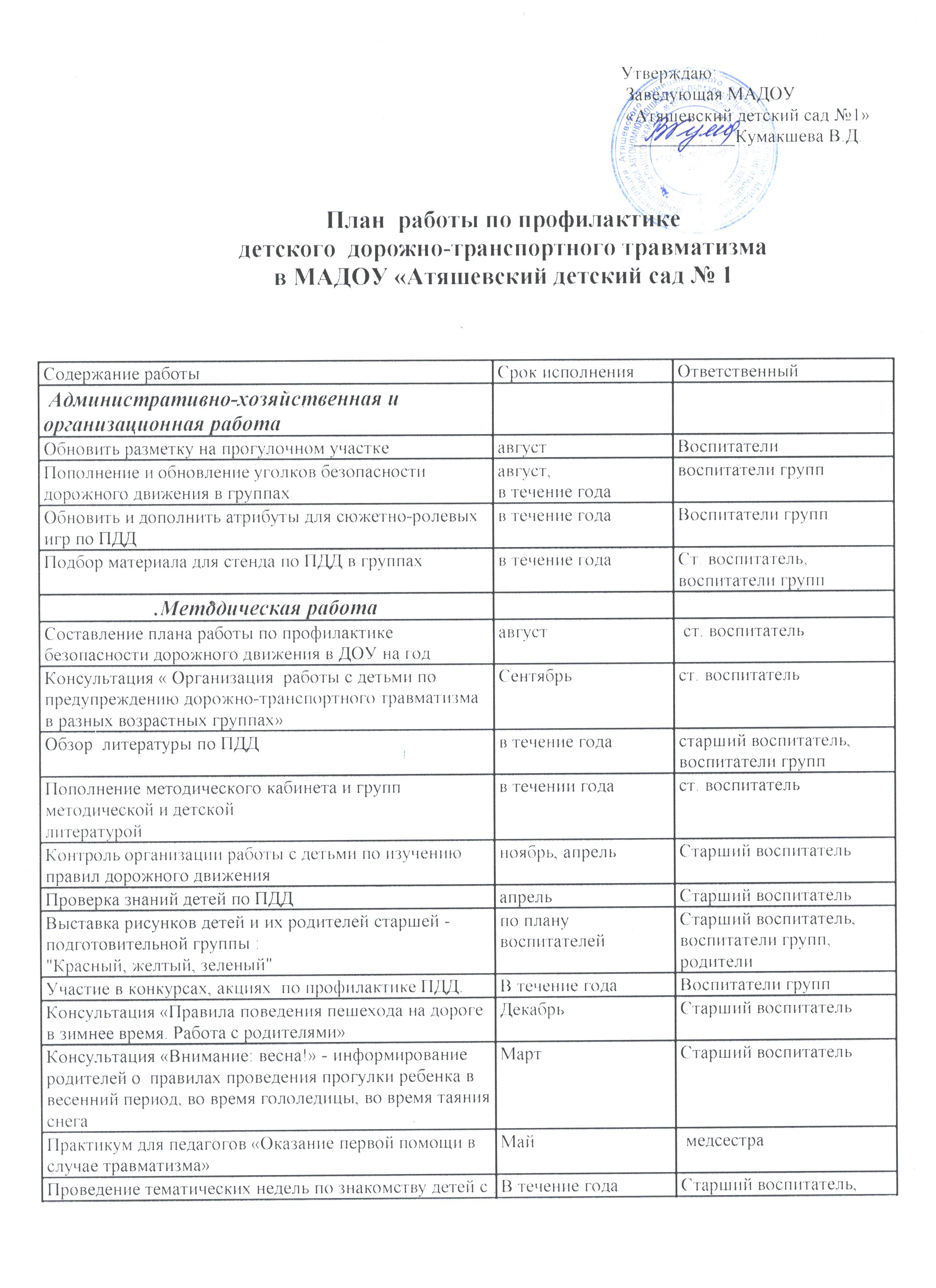 ПДДВоспитатели группПодготовка и проведение развлечений по ознакомлению с правилами дорожного движения                                  Работа с детьмиЦелевая прогулка по близлежащим улицам:средняя- старшая группастаршая - подготовительная группа1 раз в кварталпо плану воспитателейвоспитатели группРазвлечения для детейВ течение года воспитатели групп, музыкальный руководитель"Дорожные ловушки"-обыгрывание ситуаций  на дороге1 раз в два месяцавоспитатели группБеседы по ПДД с детьми старшей- подготовительной группыЧто ты знаешь об улице?Мы пешеходы - места движения пешеходов, их название, назначениеПравила поведения на дорогеМашины на улицах города – виды транспортаЧто можно и что нельзяПомощники на дороге – знаки, светофор, регулировщикБудь внимателен!Транспорт в  городе: места и правила парковки, пешеходные зоны, ограничивающие знакиВ течение годавоспитатели групп"Минутки безопасности"- короткие беседы с детьми, обсуждением ситуаций, возникающих на дорогееженедельно, в свободное времявоспитатели группЧтение художественной литературы по ПДД                       С.Михалков «Моя улица», «Велосипедист», «Скверная история»; С. Маршак «Милиционер», «Мяч»; В. Головко «Правила движения»; С Яковлев «Советы доктора Айболита»; О. Бедерев «Если бы…»;  А. Северный «Светофор»;В. Семернин «Запрещается - разрешается»в течении годавоспитатели группЧтение и заучивание стихотворений по ПДДв течение  годавоспитатели группНОД в группах-по ознакомлению с окружающим и развитию речи; -изодеятельности;-конструированию ,с включением элементов , связанных с соблюдением правил дорожного движенияв соответствии с перспективными планами воспитательно- образовательной работы с детьми в группахвоспитатели группСюжетно- ролевые игры в группе и на прогулочном участке:-«Путешествие по улицам поселка», -«Улица и пешеходы»,           -«Светофор»,                         -«Путешествие с Незнайкой», -«Поездка на автомобиле», -«Автопарковка -«Автомастерская»в течение годавоспитатели группРабота с родителямиКонсультации, беседы  по пропаганде правил дорожного движения, правил перевозки детей в автомобиле:- Будьте вежливы – правила поведения в общественном транспорте- Что должны знать родители, находясь с ребенком на улице- Правила дорожного движения – для всех- Осторожно, дети! – статистика и типичные случаи детского травматизма- Чтобы не случилось беды! – меры предупреждения детского травматизмав течение годавоспитатели группОбновление папок- передвижек "Правила дорожные детям знать положено"октябрьвоспитатели групп Обсуждение вопроса обеспечения безопасности детей на дороге на родительском собрании,октябрьСтарший воспитатель, воспитатели группРазмещение информации по соблюдению ПДД  и профилактике ДТП на сайте ДОУв течение годаСтарший воспитатель, воспитатели группУчастие родителей в подготовке и проведении развлечений для детей, конкурсе рисунковв течении годаСтарший воспитатель, воспитатели групп